ПРОЕКТРОССИЙСКАЯ ФЕДЕРАЦИЯ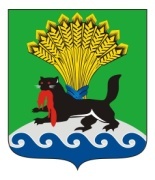 ИРКУТСКАЯ ОБЛАСТЬИРКУТСКОЕ РАЙОННОЕ МУНИЦИПАЛЬНОЕ ОБРАЗОВАНИЕДУМАР Е Ш Е Н И ЕПринято на заседании Думы                                                        № __________/рдот «___»__________20__ г.                                              г. ИркутскО внесении изменений в решение Думы Иркутского районного муниципального образования от 26 октября 2017 года № 40-381/рд 
«О принятии на 2018 год части полномочий поселений, входящих в состав Иркутского районного муниципального образования, в области градостроительной деятельности и жилищных отношений»В соответствии с решением Думы Гороховского муниципального образования от 27 февраля 2018 года № 4-7-1дсп «О внесении изменений в решение Думы Гороховского муниципального образования от 27 сентября 2017 года № 4-1-6дсп «О передаче осуществления части полномочий в области градостроительной деятельности и жилищных отношений органов местного самоуправления Гороховского муниципального образования органам местного самоуправления Иркутского районного муниципального образования на 2018 год», руководствуясь статьями 14, 15, 17 Федерального закона от 06.10.2003 №131-ФЗ «Об общих принципах организации местного самоуправления Российской Федерации», статьями 9, 25, 53 Устава Иркутского районного муниципального образования, Дума Иркутского районного муниципального образованияРЕШИЛА:Внести в решение Думы Иркутского районного муниципального образования от 26 октября 2017 года № 40-381/рд 
«О принятии на 2018 год части полномочий поселений, входящих в состав Иркутского районного муниципального образования, в области градостроительной деятельности и жилищных отношений» (далее - решение Думы), следующие изменения:1.1) строку 1 таблицы приложения 2 к решению Думы изложить в следующей редакции:2. Аппарату Думы Иркутского района  внести в оригинал решения, указанного в пункте 1 настоящего решения, информацию о внесении изменений.3. Настоящее решение опубликовать в газете «Ангарские огни», разместить на официальном сайте www.irkraion.ru.4. Контроль исполнения настоящего решения возложить на постоянную комиссию по градостроительству, земельным отношениям и охране окружающей среды (А.В. Челпанов).Мэр Иркутского района                                          Председатель Думы                                                                                                   Иркутского района                                                                              Л.П. Фролов                                                                            А.А. Менг№___________/рд«___» ____________20___г.1Гороховское МОот 27 сентября 2017 № 4-1-6дсп  (в редакции от 27 февраля 2018 № 4-7-1дсп)84303,90